

Universidade Nova de Lisboa
Instituto de Higiene e Medicina Tropical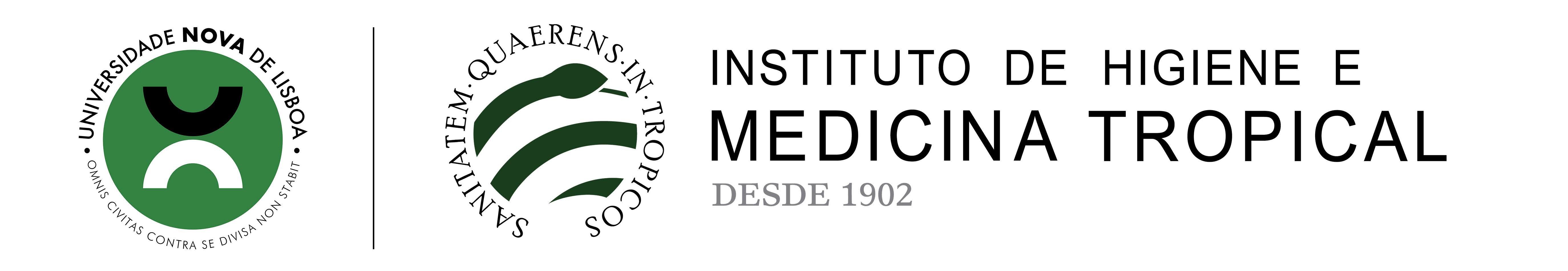 Lombada (nome, título, ano)Título da dissertação/teseNome do AutorDISSERTAÇÃO PARA A OBTENÇÃO DO GRAU DE …. EM…. ESPECIALIDADE (SE APLICÁVEL)(MÊS, ANO) (MAIÚSCULAS PEQUENO)Universidade Nova de LisboaInstituto de Higiene e Medicina TropicalTítulo da dissertação/teseAutor: NomeOrientador:Coorientador:Dissertação apresentada para cumprimento dos requisitos necessários à obtenção do grau de .... em ....Apoio financeiro de…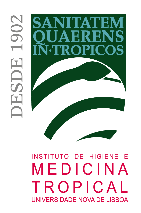 